проект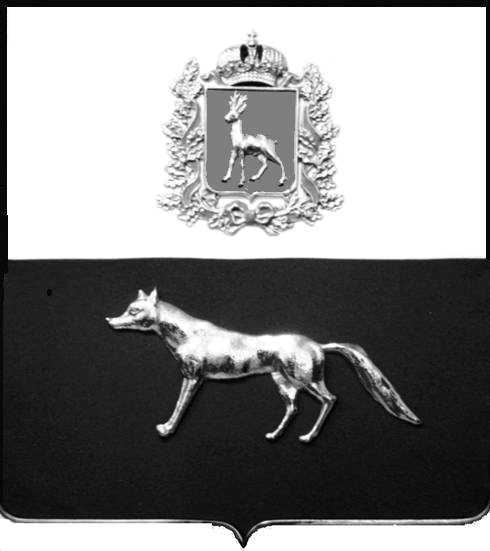 В соответствии с Федеральным законом от 06.10.2003 № 131-ФЗ                  «Об общих принципах организации местного самоуправления в Российской Федерации», с Федеральным Законом от 30.12.2020 №518-ФЗ «О внесении изменений в отдельные законодательные Российской Федерации», со статьёй 69.1 Федерального Закона от 13.06.2015 года №218-ФЗ «О государственной регистрации недвижимости», руководствуясь Уставом муниципального района Сергиевский, на основании акта осмотра объекта недвижимого имущества №40 от 28.09.2023 года, Администрация городского поселения Суходол муниципального района Сергиевский Самарской областиП О С Т А Н О В Л Я ЕТ:В отношении ранее учтенного объекта недвижимости: часть жилого дома, кадастровый  номер 63:31:1102036:144, расположенный по адресу Самарская область, Сергиевский район, пгт.Суходол, ул. Мичурина, д.8, кв.2,  площадью 115,3 кв.м, выявлен правообладатель: гражданин РФ Субботин Сергей Михайлович, 22.12.1963 г.р., место рождения: г.Куйбышев, паспорт гражданина РФ серия 36 08 № 972166  выдан оуфмс России по Самарской области в Сергиевском районе 27.01.2009г.; код подразделения 630-046, СНИЛС 015-776-150-56, адрес регистрации: Самарская область, Сергиевский район, пгт.Суходол, ул. Мичурина, д.8,кв.2;гражданка РФ Субботина Кристина Сергеевна, 22.10.2003г.р., место рождения: с.Исаклы Исаклинского района Самарской области, паспорт гражданина РФ серия 36 23 № 340857 выдан Отделением по вопросам  миграции ОМВД России по Сергиевскому району ГУ МВД России по Самарской области 27.10.2023г.; код подразделения 630-035, СНИЛС 163-404-361-39, адрес регистрации: Самарская область, Сергиевский район, пгт.Суходол, ул. Мичурина, д.82,кв.2;гражданин РФ Субботин Кирилл Сергеевич, 19.09.2012г.р., место рождения: Самарская область Исаклинский район с.Исаклы,  свидетельство о рождении  серия II-EP № 765560 выдан отдел ЗАГС муниципального района Исаклинский управления ЗАГС Самарской области 10.10.2012г., адрес регистрации: Самарская область, Сергиевский район, пгт.Суходол, ул. Мичурина, д.8,кв.2.2. Право собственности подтверждается Решением Сергиевского районного суда  от 05.08.2016г.(вступило в законную силу 06.09.2016г.).3. Направить данное постановление в Управление Федеральной службы государственной регистрации, кадастра и картографии по Самарской области.4. Контроль за выполнением настоящего постановления оставляю за собой. Глава городского поселения Суходолмуниципального районаСергиевский  Самарской области                                                            И.О.БесединПроект решения  получил:                ________________________	____________________            [Подпись/Дата] 	                                                  [Ф. И. О.]Примечание: в течение тридцати дней со дня получения проекта решения выявленный правообладатель вправе направить возражения относительно сведений о правообладателе по адресу: 446552, Самарская область, Сергиевский район, пгт.Суходол, ул. Советская, д. 11, каб. 6О выявлении правообладателяранее учтенного объектанедвижимости, квартира с кадастровым номером 63:31:1102036:144 расположенного по адресу: Самарская область, Сергиевский район, пгт.Суходол, ул. Мичурина,  д.8, кв.2